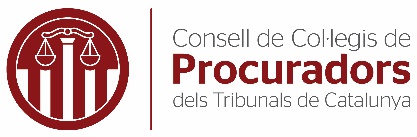 ...................... núm. ....... de ...................... (indiqueu el jutjat)...................... núm. ................ (indiqueu el procediment)AL JUTJAT  ......................, procurador/a dels tribunals, en representació de ......................, segons acredito amb l’escriptura de poders per a plets que aporto amb aquest escrit, comparec davant d’aquest Jutjat i exposo:Que en la representació que tinc atorgada, comparec com a part demandada en el procediment a l’efecte que em tinguin per personat/da i part en el plet, i se’m notifiquin totes les actuacions que es produeixin en la seva tramitació, sota la direcció lletrada de ...................... .Per tot això,SOL·LICITO AL JUTJAT: Que tingui per presentat aquest escrit, acordi unir-lo a les actuacions i em tingui per comparegut/da i part en la representació indicada........................., .......... de/d’....................... de ..................(signatura)Nota: l’autor ha cedit els drets d’aquest model per tal que, de forma gratuïta, una tercera persona el pugui descarregar, copiar, modificar i utilitzar sense mencionar l’autoria ni la font, tant amb caràcter professional com amb caràcter no comercial, sense limitació temporal ni territorial. No n’és permesa la traducció, atès que es tracta d’un model creat per al foment del català a l’àmbit del dret.29E5MV94